Co je "komunikační plán projektu"?Obsahově je to dokument, ve kterém bude popsáno, jaké prostředky komunikace (zveřejnění, propagace, reklama apod.) budou v souvislosti s dotovaným projektem využity k tomu, aby byla vyzdvižena prospěšnost realizace projektu a samotný projekt, jeho investor (příjemce dotace) a zprostředkující MAS Svitava se stali veřejně známými.Komunikační prostředky:Reklama – propagační tiskoviny (brožury, letáky), propagační předměty, propagace v tištěných i elektronických médiích Vztahy s veřejností – společenské akce, slavnostní zahájení provozu projektu, jiná setkání s veřejností s udáním, pro které skupiny veřejnosti budou určeny; odborné prezentace, workshopy, poznávací cestyPro bodování komunikačního plánu bude důležité, aby vypracovaný komunikační plán obsahoval výčet komunikačních prostředků, které žadatele použije, detailní popis realizace komunikačního plánu projektu, včetně uvedení časového harmonogramu realizace daných aktivit.Povinnou publicitu, kterou je žadatel zavázán zajistit dle pravidel PRV, nelze považovat za komunikační prostředek, vztahující se k plnění tohoto komunikačního plánu.Komunikační plán projektu žadatel dokládá na předepsaném formuláři MAS (Příloha interních postupů MAS)MAS doporučuje všem žadatelům, aby své komunikační plány prokonzultovali s pracovníky MAS ještě před podáním žádosti o dotaci.Obsahovou kontrolu komunikačního plánu projektu provádí Výběrová komise MAS při věcném hodnocení. Minimální požadavky na doložení komunikačního plánu v případě přidělení bodů:- vyplněn pouze na předepsaném formuláři- uveden výčet min. 2 komunikačních prostředků, které žadatel použije- uveden detailní popis realizace komunikačního plánu- uveden časový harmonogram plnění - podepsán žadatelemKOMUNIKAČNÍ PLÁN PROJEKTU (KPP)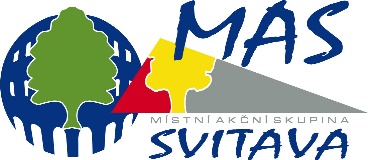 Výzva MAS (číslo/rok):Název projektu:Žadatel o dotaci: (odpovědná osoba za plnění KPP)Jméno, příjmení FO:Název PO, jméno a příjmení zástupce PO:Komunikační prostředky, které žadatel využije:Žadatel využije komunikační prostředky získané od MAS (ANO/NE):Detailní popis realizace KPP: Časový harmonogram plnění KKP:Datum a podpis žadatele o dotaci: